腾讯会议下载及使用指南一、程序安装1、移动端下载地址：「腾讯会议」APP目前已上架国内部分应用市场，您可直接在应用市场内搜索“腾讯会议”进行下载，也可通过以下二维码下载：(1)苹果 iOS下载二维码      (2)安卓 Android下载二维码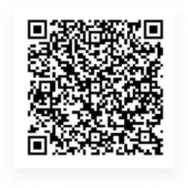 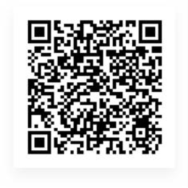    (3)小程序即扫即用(只能加入会议只可用于投标人)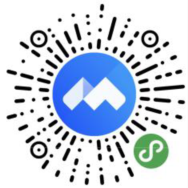 2、PC端下载地址：(1)WIN安装地址：https://meeting.tencent.com/download-win.html(2)MAC安装地址：https://meeting.tencent.com/download-mac.html提供系统演示的投标人，须在用来演示的PC段安装“腾讯会议”程序，以便演示端与评标现场进行连线，投标人在演示电脑上使用“腾讯会议”的“共享屏幕”功能对系统进行演示，评标现场即可看到投标人电脑上的演示内容。二、登录注册1、可关联微信账号登陆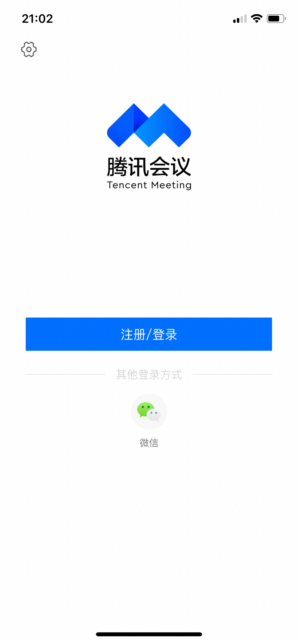 2、点击“注册/登录”功能中的“使用验证码登录”功能（1）输入中国大陆手机号（2）点击“获取验证码”并正确输入（3）点击“登录”，如果您是第一次使用，则会要求您设置密码并默认为您创建账号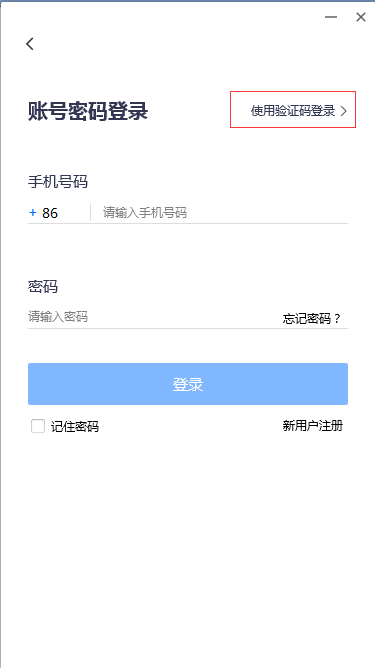 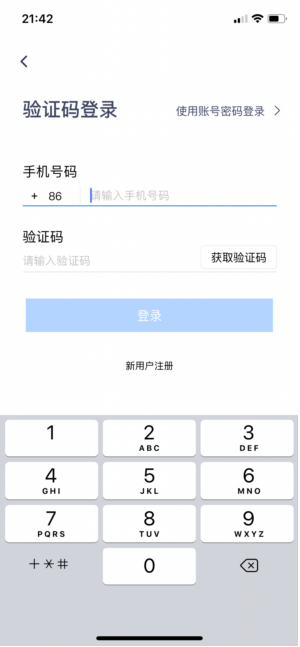 三、会议邀请及常见功能采购人使用快速开启会议功能创建网上视频会议，将会议号信息发送给投标代理人（开标现场）及系统演示人员（评标现场）。会议号信息格式如下：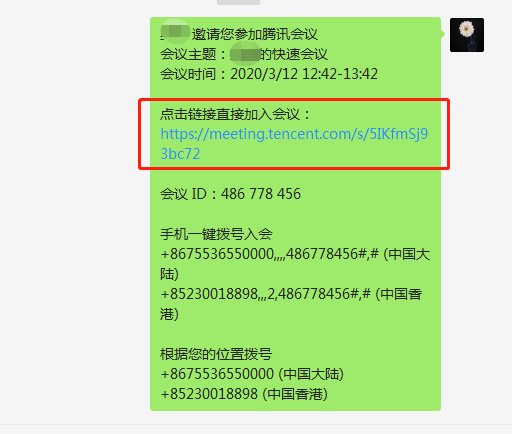 投标代理人、系统演示人员可点击链接直接加入会议。1、常见实用功能：（1）发言：进入会议后，请查看您在会议中是否处于静音状态，开标开始、系统演示时，请您进入发言状态，以便工作人员与您进行互动。 发言状态：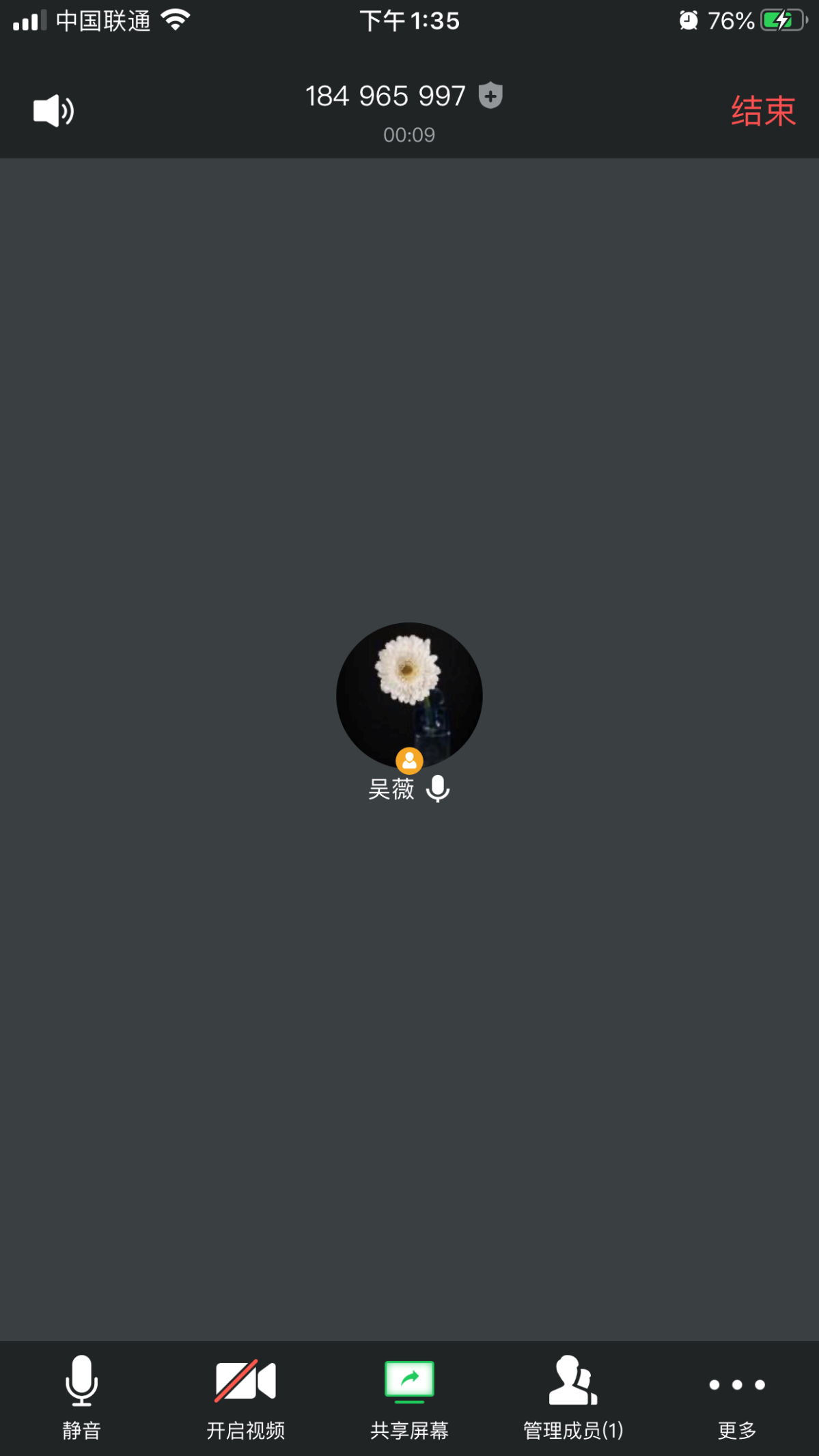 静音状态：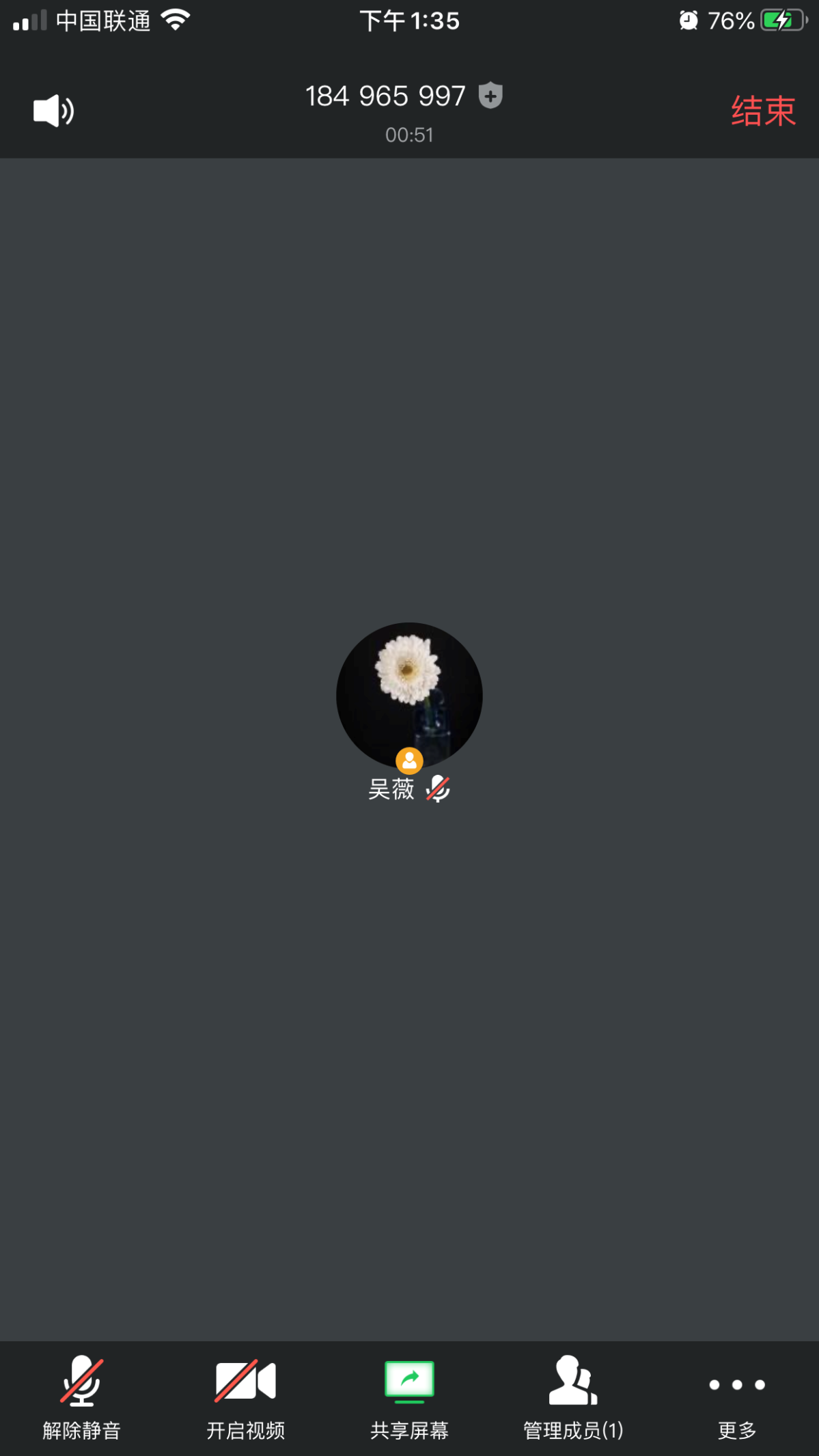 （2）开启视频进入会议后，请查看您在会议中是否处于开启视频状态，开标开始、系统演示时时，请您开启视频状态，以便工作人员与您进行互动。视频状态：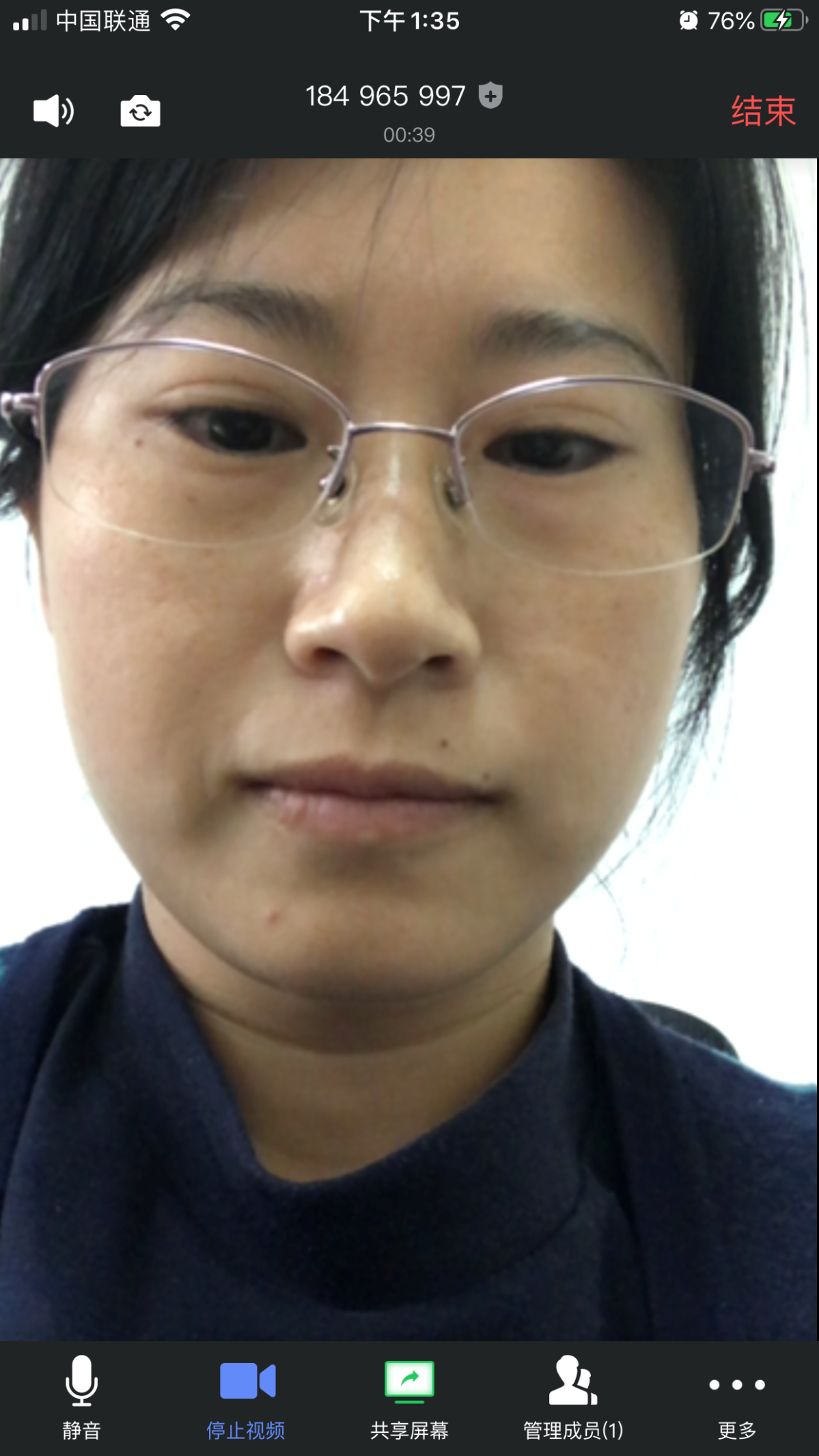 停止视频状态：（3）共享屏幕：点击“共享屏幕”可共享系统演示人员的屏幕。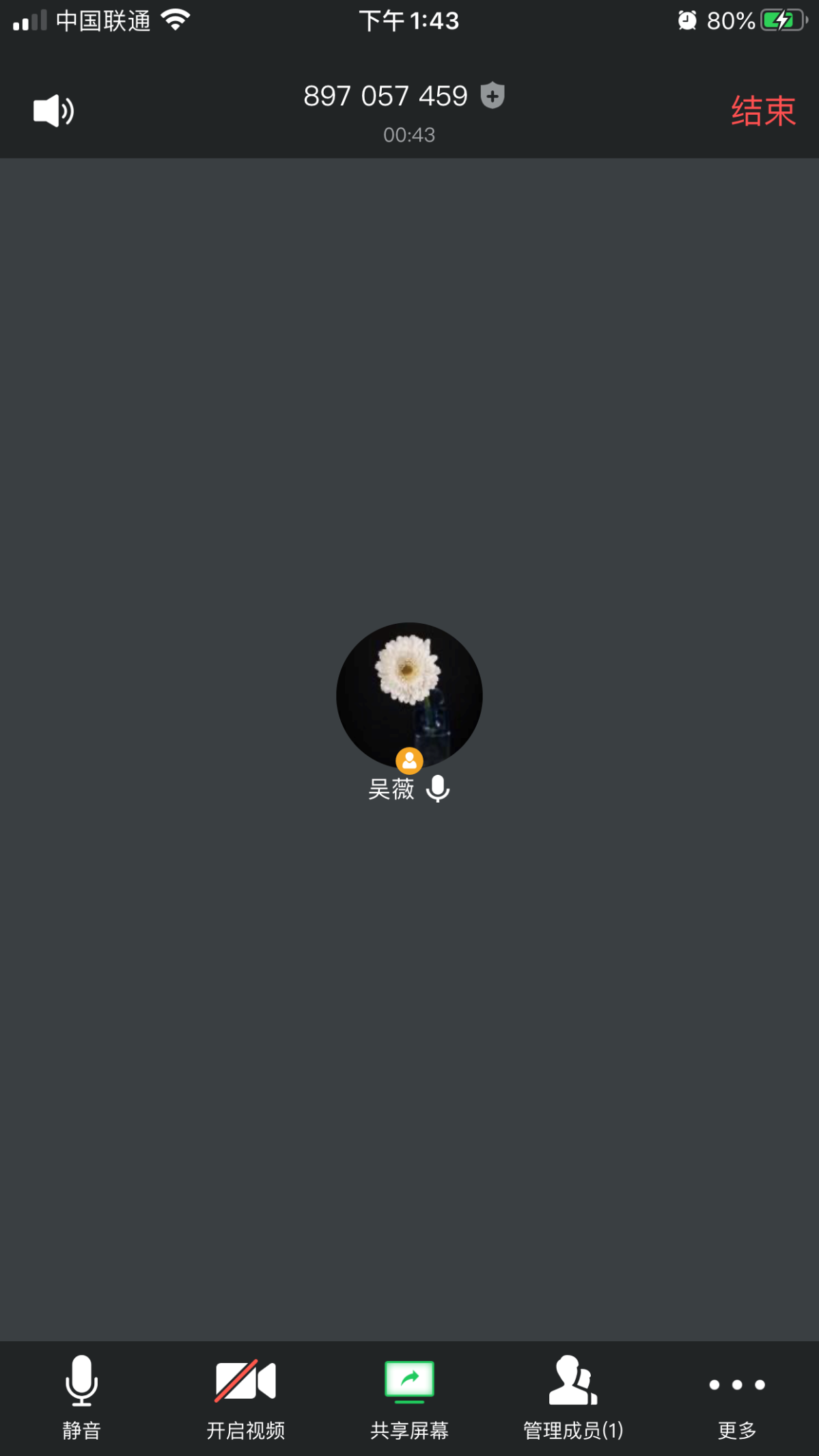 系统演示人员须采用此功能，在系统演示的电脑上进行共享屏幕，评标现场即可看到演示人员在演示电脑上的系统演示操作。四、相关问题解答广东财经大学采购中心 84097331，吴老师或曾老师五、其他腾讯会议更详尽的操作指南和功能介绍，详见腾讯会议官网的支持中心（https://meeting.tencent.com/support.html）。